Отчет о проведении «Недели технологии»      С 12 по 17 марта 2014г. в школе прошла выставка декоративно-прикладного творчества  «Живут на свете чудеса», по различным номинациям.  В выставке приняли участие 76 учащихся с 1 по 9 классы.Победителями и призерами стали следующие учащиеся:Номинация «Цветы из бумаги»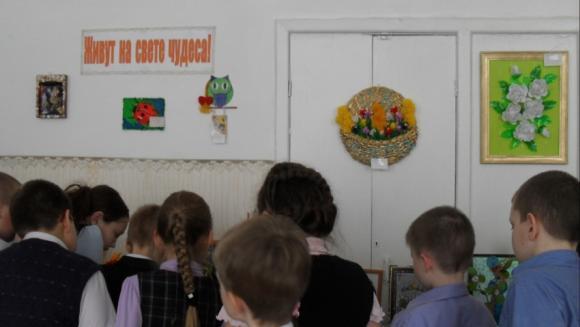 Начальная школа1 место - Горбунова Виктория, 3А 2 место – Васёва Екатерина, 1А2 место – Леонова Ксения, 1 А3 место – Голубева Яна, 3Б	Номинация «Поделки из бумаги»Начальная школа                                                               1 место - Спиридонова Ксения, 3Б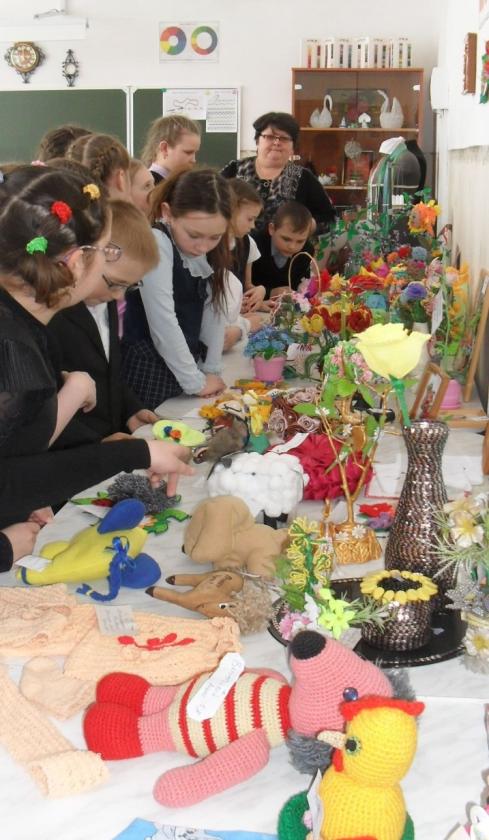 2 место – Фазылова Мадина, 2Б2 место – Куртас Анастасия, 1А3 место – Кондратьева Софья, 1АСреднее звено1место – Леонова Екатерина, 7Б2 место – Василевская Дарья, 7В3 место – Доценко Екатерина, 7БНоминация «Поделки из бисера»Начальная школа1 место - Мерончук Анфиса, 2Б2 место – Засухина Карина, 2Б3 место – Соболева Анастасия, 3АСреднее звено1 место – Родина Анастасия, 6А2 место – Изотова Елизавета, 5А	2 место – Столбова Анастасия, 7В3 место – Ченцова Мария, 5Б3 место – Тебенькова Анастасия, 5ВНоминация «Работа с лентами»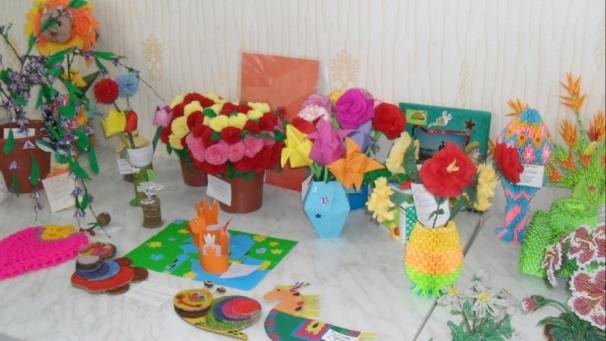 1 место – Королёва Екатерина, 3А2 место – Рагузина Диана, 5А3 место – Гончарова Анна, 5ВНоминация «Вязание»1 место – Завгородняя Елизавета, 4А2 место – Логвиненко Полина, 4А3 место – Верозубова Арина, 5АНоминация «Вышивка»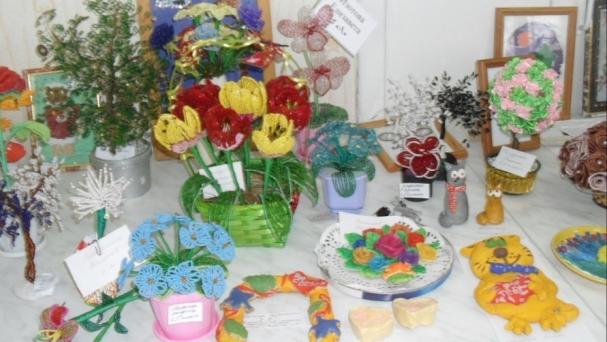 1 место – Волкова Александра, 5В2 место – Ефимова Екатерина, 4А3 место – Осипцова Юлия, 7АНоминация «Мягкая игрушка»1 место – Бухарина Жанна, 3А2 место – Марченко Варвара, 3А2 место – Юрганова Анастасия, 6Б3 место – Носова Ксения, 7ВНоминация «Солёное тесто» 1 место –Васёва Алина, 7Б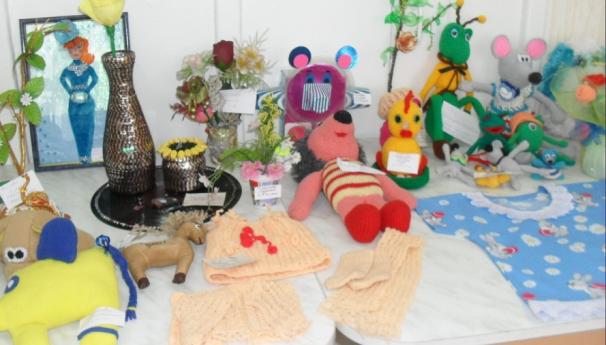 2 место – Шмагун Алина, 5В3 место – Васильев Вячеслав, 3АНоминация  «Работа с тканью»1 место – Блажеева Анна, 5А2 место – Столбова Татьяна, 6Б3 место – Резваткина Елена, 8АНоминация «Поделки из дерева»1 место – Василевский Данила, 4Б	2 место – Павлов Данила, 3Б3 место – Мхоян Артур, 3БНоминация «Вторая жизнь»1 место – Коршунова Яна, 6Б2 место – Воробьев Владислав, 4А3 место – Свиридова Полина, 3А                                                                                                         Учитель технологии: Адутова Ю. А.                                                                                     Ученица 9 «Б» класса: Конева Анна20 марта состоялась игра – викторина «Хозяюшки».    Девочки 5-х классов приняли участие в викторине «Хозяюшки». Они разделились на три команды: «Мастерицы», «Рукодельницы», «Искусницы». Жюри представили учащиеся 7 и 9 классов: Очертян Анастасия, Могильникова Жанна, Конева Анна. В викторине было 8 заданий. Девочки отвечали на вопросы, разгадывали ребусы, анаграммы и  загадки. Участвовали в конкурсах:  «Кто первый заправит верхнюю нить в швейной машине» и «Какая из команд вперёд соотнесет профессии с описанием».  Результат получился неожиданным:Команды 5А и 5В разделили - 1 место;Команда 5Б – 2 место.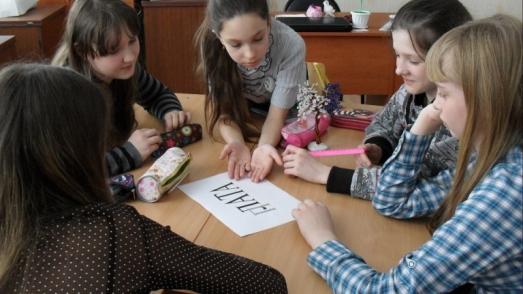 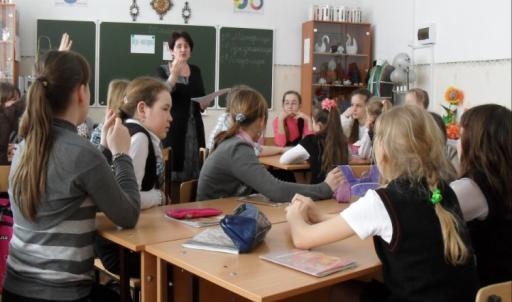 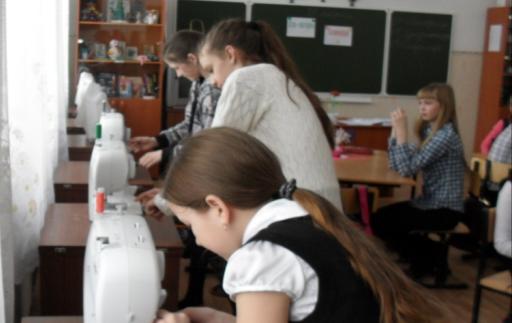 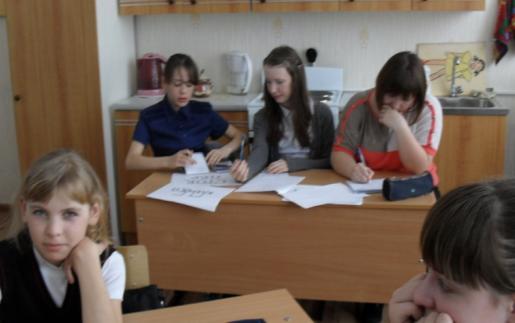 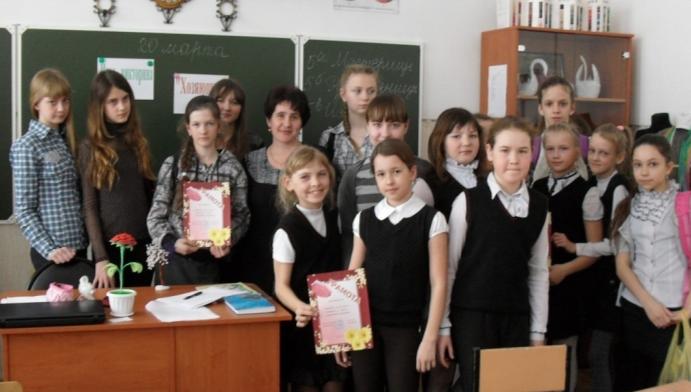 